	      WATER QUALITY RESEARCH   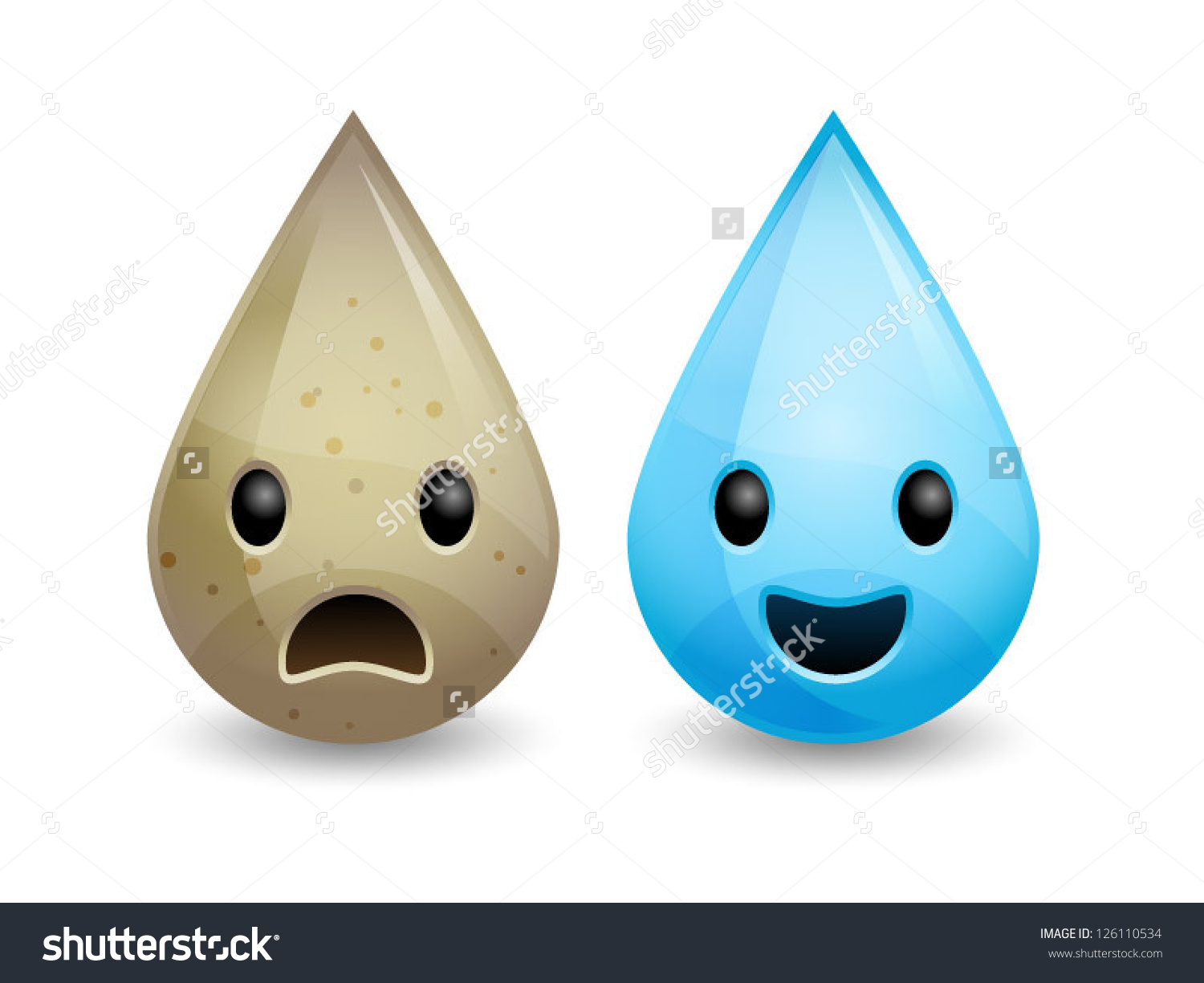 Using the web sites provided, gather & record the following information. Be thorough when collecting information.BACKGROUND RESEARCHAs a class, how would you define water quality? What is eutrophication?What is the chain reaction that can occur in a body of water that has eutrophication?Who mandates the water quality standards?What was the first law passed for U.S. water quality standards? When was it passed? What does it state?WATER TREATMENT RESEARCHUsing the following link choose the 4 most surprising statistics in relation to water pollution. In three to four sentences explain why you found each statistic to be shocking. http://www.conserve-energy-future.com/various-water-pollution-facts.php There are countless inventions for new ways to purify water. Narrow it down to your top 4 and describe how they are a potential solution to poor water quality.Global Water Crisis (click on this link https://tinyurl.com/y9mv8ue9)WATER QUALITY LINKSIntrohttps://drive.google.com/file/d/0B3pcTykhVmgMdjRnd29YaHY5MUU/viewhttp://floridakeys.noaa.gov/ocean/waterquality.html https://drive.google.com/open?id=1-ZvwGQgxKjfyjFaNsLQMY31KyvEVWxvHIndicatorshttp://sciencelearn.org.nz/Contexts/Enviro-imprints/Science-Ideas-and-Concepts/Bioindicators https://water.usgs.gov/edu/dissolvedoxygen.htmlhttps://water.usgs.gov/edu/nitrogen.htmlhttp://www.freedrinkingwater.com/water_quality/quality1/1-what-nitrate-and-phosphate-do.htm https://water.usgs.gov/edu/phosphorus.html https://water.usgs.gov/edu/ph.htmlhttps://water.usgs.gov/edu/temperature.htmlhttps://water.usgs.gov/edu/turbidity.htmlhttp://www.water-pollution.org.uk/eutrophication.html http://oceanservice.noaa.gov/education/kits/estuaries/media/supp_estuar09b_eutro.html Point vs Non-Point https://www.epa.gov/nps/what-nonpoint-source http://www.pollutionissues.com/Pl-Re/Point-Source.html http://extension.usu.edu/waterquality/whats-in-your-water/pollution/ Regulationshttps://www.epa.gov/standards-water-body-health/how-are-water-quality-standards-developed https://www.epa.gov/wqs-techhttp://www.nwf.org/What-We-Do/Protect-Habitat/Waters/Clean-Water-Act.aspx WATER TREATMENT LINKSTreatmenthttp://www.livestrong.com/article/128483-steps-water-purification/ https://durhamnc.gov/1196/Water-Treatment-Process Alternativeshttp://mashable.com/2015/03/22/world-water-day-inventions/#UsOja1zphmqP http://www.goodnet.org/articles/5-amazing-inventions-that-deliver-clean-water-videos http://www.enviroalternatives.com/watermethods.html INDICATORSDEFINITIONHOW DO THEY AFFECT WATER QUALITY?1. 2. 3. 4. 5. 6. 7. DEFINITIONEXAMPLESPoint Source PollutionNon Point Pollution WATER TREATMENT STEPSDESCRIPTION12345ALTERNATIVE TREATMENT METHODS HOW DO THEY WORK?1234GLOBAL/LOCAL CRISIS LOCATION = When did the crisis start?What is the main cause of the crisis?Would it be considered point source, or nonpoint source pollution?What are the current water quality statistics for the area? (pH, turbidity, nitrates, etc.)Who is specifically impacted by the current crisis? (businesses, industry, agriculture, residential areas, etc.)How many total people have been affected?Have there been any previously attempted solutions? If not, why not. If so, then what happened? Why didn’t it end the crisis?What is your suggested plan for solving the crisis? (can be a bulleted/numbered list)